ФЕДЕРАЦИЯ ПЛАВАНИЯ БАШКОРТОСТАНАИНН 0274023112, КПП 027301001, ОГРН 1030200016890450039, Республика Башкортостан, г.Уфаул. Ферина, 2, тел. (347) 238-36-00Дата 11.12.2023г.№ 2РАСПОРЯЖЕНИЕВ связи с вступлением в силу с 01 января 2024 года Правил вида спорта «плавание», утвержденных приказом Министерства спорта Российской Федерации от «16» ноября 2023 г. № 806, провести в установленные сроки семинары со спортивными судьями по плаванию Республики Башкортостан в соответствии с графиком и местом проведения:Ответственным за проведение семинаров предоставить в РОО «ФПБ» ведомости сдачи зачетов по Правилам вида спорта «плавание».Ответственному секретарю РОО «ФПБ» обеспечить сбор информации по проведенным семинарам.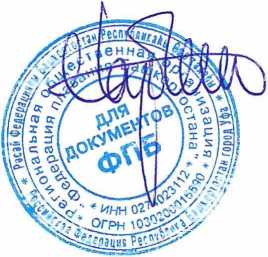 Первый заместитьПредседателя РОО «ФПБ»№ п/пМесто проведения, дата проведения, статус проведенияМесто проведения, дата проведения, статус проведенияОтветственные за проведения(судейская категория проводящего)1.г.Салават,  24-25.01.2024г. (региональный)г.Салават,  24-25.01.2024г. (региональный)Буханова Наталья Сергеевна (ВК)2.г.Уфа, 01-02.02.2024 г. (региональный)г.Уфа, 01-02.02.2024 г. (региональный)Каримов Рустем Азатович (ВК)3.г. Туймазыг.Октябрьский    г.Нефтекамскг..Уфаг.БелорецкВ период с 20.02 по 28.02.2024 г.(муниципальный)Фазлиев Д.П. (1);Мишин М.И. (2);Носарева Л.В. (1);Семенова Н.В. (1);Назаренко Д.А. (1).